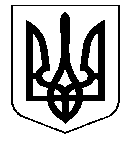 УКРАЇНАНОСІВСЬКА  МІСЬКА  РАДАНОСІВСЬКОГО  РАЙОНУ ЧЕРНІГІВСЬКОЇ  ОБЛАСТІВИКОНАВЧИЙ  КОМІТЕТР І Ш Е Н Н Я28 лютого 2019 року	 м. Носівка	№ 51 Про надання дозволу на виїзну торгівлю ФОП Сагура С.І.	Відповідно до статті 30 Закону України «Про місцеве самоврядування в Україні», статті 20 Закону України «Про благоустрій населених пунктів», розглянувши заяву ФОП Сагура С.І. від 01.02.2019 та додані до неї документи, виконавчий комітет міської ради  в и р і ш и в:1.	Надати дозвіл ФОП Сагура С.І. на виїзну торгівлю під час святкування  Масляної в міському парку по вул. Центральна в м. Носівка на період з 04.03.2019 по  10.03.2019 за умови дотримання на місці торгівлі належного санітарного стану та правил благоустрою.2. ФОП Сагура С.І. до 01 березня 2019 року укласти договір з                КП «Носівка-комунальник» Носівської міської ради про відшкодування витрат на підтримання санітарного стану та вивезення твердих побутових відходів.3. Відповідальність за якість продукції, безпеку і здоров’я глядачів несе ФОП Сагура С.І4. Контроль за виконанням рішення покласти на заступників міського голови з питань житлово – комунального господарства О. Сичова та  з питань гуманітарної сфери Л. Міщенко. Міський голова                                                           В. ІГНАТЧЕНКО